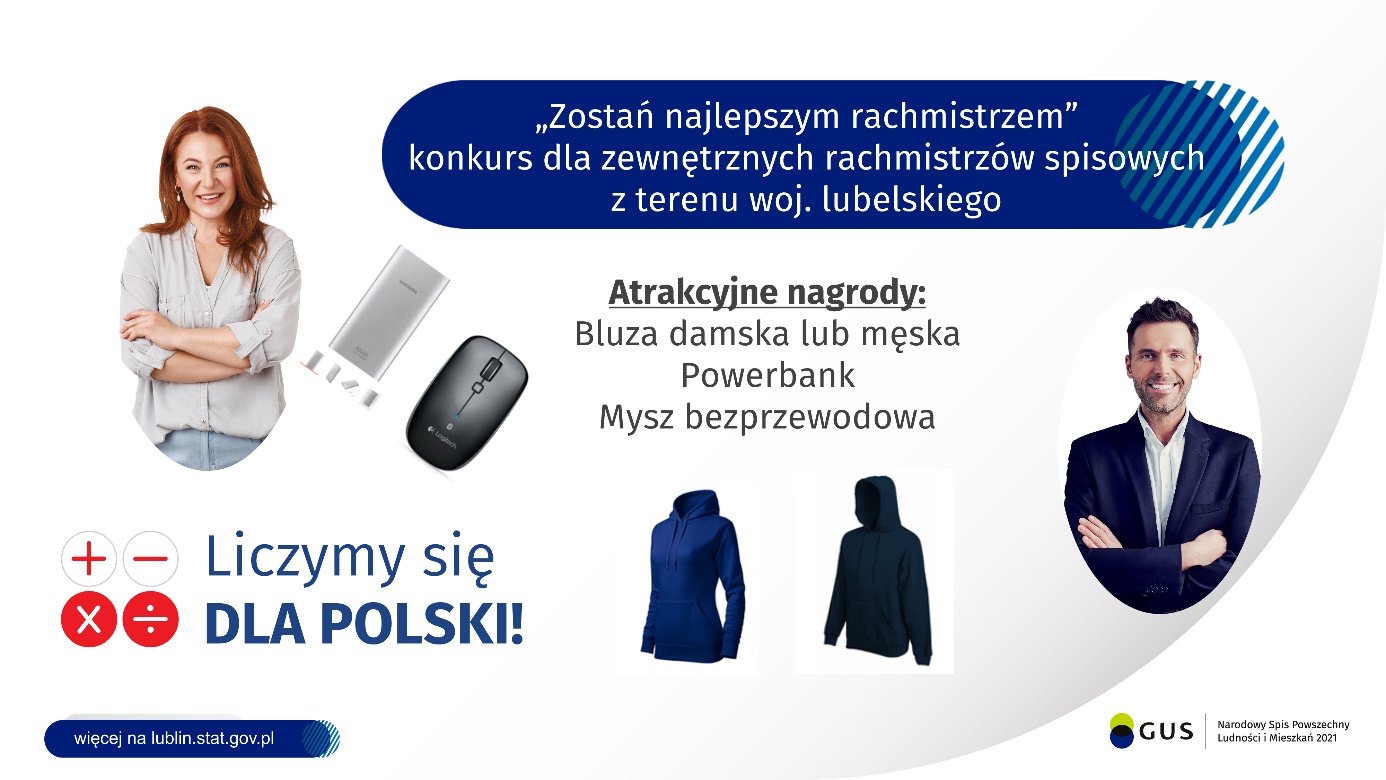 "Zostań najlepszym rachmistrzem spisowym NSP 2021"Konkurs dla zewnętrznych rachmistrzów spisowych z terenu woj. lubelskiegoZadaniem Uczestnika jest osiągnięcie jak największej liczby przeprowadzonych wywiadów z użytkownikami gospodarstw domowych. Liczba przeprowadzonych wywiadów jest określona jako liczba zamkniętych oraz poprawnie wypełnionych elektronicznych formularzy w czasie trwania NSP 2021. Podstawą do wyliczeń będzie zestawienie przygotowane przez Wojewódzkie Biuro Spisowe na podstawie danych z aplikacji CORStat zawierające informacje na temat ogólnej liczby wypełnionych poprawnie formularzy elektronicznych w spisie oraz dostarczenie zgłoszenia udziału w konkursie na adres e-mail: mailto:konkursNSP2021Lublin@stat.gov.pl (załącznik do regulaminu).Konkurs trwa od 4 maja do 30 września 2021.Zwycięzcy konkursu otrzymają następujące nagrody: bluza damska lub męska, powerbank, mysz bezprzewodowa.Regulamin konkursu: https://lublin.stat.gov.pl/edukacja-statystyczna/konkursy-nsp-2021/zostan-najlepszym-rachmistrzem/ 